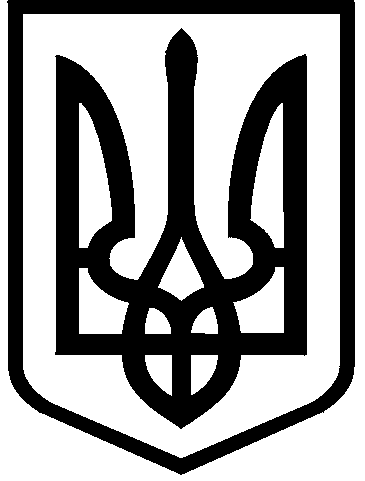 КИЇВСЬКА МІСЬКА РАДАІX СКЛИКАННЯПОСТІЙНА КОМІСІЯ З ПИТАНЬ ОХОРОНИ ЗДОРОВ’Я ТА СОЦІАЛЬНОЇ ПОЛІТИКИ      01044, м. Київ, вул. Хрещатик, 36                                       тел./факс.:(044)202-71-05, тел.:(044)202-70-38   Протокол № 13/16позачергового засідання постійної комісії Київської міської ради з питань охорони здоров’я та соціальної політики від 08.07.2021Місце проведення:  Київська міська рада, м. Київ, вул. Хрещатик, 36,  зала засідань, 5-й поверх (к. 514), початок о 13:45Склад комісії 11 депутатів Київради.Присутні 8 депутатів Київради, члени постійної комісії:Відсутні 3 депутати Київської міської ради: Наталія БЕРІКАШВІЛІ, Олександр ЛІНЧЕВСЬКИЙ, Костянтин УСОВЗапрошені:  ПОРЯДОК ДЕННИЙ:Про розгляд проєкту рішення Київської міської ради «Про оздоровлення дітей, які проживають в мікрорайоні «Пирогів» у Голосіївському районі м. Києва біля полігону по захороненню твердих побутових відходів (ТПВ) №1 та полігону по захороненню великогабаритних і будівельних відходів (ВБВ) № 6» доручення заступника міського голови – секретаря Київської міської ради від  25.06.2021  № 08/231-2234/ПР.СЛУХАЛИ: Марину ПОРОШЕНКО, головуючу на засіданні – голову постійної комісії щодо прийняття за основу порядку денного із одного питання  позачергового засідання постійної комісії Київської міської ради з питань охорони здоров’я та соціальної політики від 08.07.2021.ВИРІШИЛИ: Прийняти за основу порядок денний із одного питання позачергового засідання постійної комісії Київської міської ради з питань охорони здоров’я та соціальної політики від 08.07.2021.ГОЛОСУВАЛИ: «за» – 8, «проти» – 0, «утримались» – 0, «не голосували» – 3                         (Наталія БЕРІКАШВІЛІ, Олександр ЛІНЧЕВСЬКИЙ, Костянтин УСОВ).Рішення прийнято.СЛУХАЛИ: Марину ПОРОШЕНКО, головуючу на засіданні – голову постійної комісії щодо прийняття в цілому порядку денного із одного питання позачергового засідання постійної комісії Київської міської ради з питань охорони здоров’я та соціальної політики від 08.07.2021.ВИРІШИЛИ: Прийняти в цілому порядок денний із одного питання позачергового засідання постійної комісії Київської міської ради з питань охорони здоров’я та соціальної політики від 08.07.2021 року.ГОЛОСУВАЛИ: «за» – 8, «проти» – 0, «утримались» – 0, «не голосували» – 3 (Наталія БЕРІКАШВІЛІ, Олександр ЛІНЧЕВСЬКИЙ, Костянтин УСОВ).Рішення прийнято.Марина ПОРОШЕНКО, головуюча на засіданні – голова постійної комісії звернулась до присутніх на черговому засіданні з проханням повідомити про наявність у них реального чи потенційного конфлікту інтересів.Розгляд (обговорення) питання порядку денного:Про розгляд проєкту рішення Київської міської ради «Про оздоровлення дітей, які проживають в мікрорайоні «Пирогів» у Голосіївському районі м. Києва біля полігону по захороненню твердих побутових відходів (ТПВ) №1 та полігону по захороненню великогабаритних і будівельних відходів (ВБВ) № 6» доручення заступника міського голови – секретаря Київської міської ради від  25.06.2021  № 08/231-2234/ПР.СЛУХАЛИ: Олександра БРОДСЬКОГО, депутата Київської міської ради.В ОБГОВОРЕННІ ВЗЯЛИ УЧАСТЬ: Марина ПОРОШЕНКО, Сергій СЛІПЧУК.ВИРІШИЛИ: Підтримати проєкт рішення Київської міської ради «Про оздоровлення дітей, які проживають в мікрорайоні «Пирогів» у Голосіївському районі м. Києва біля полігону по захороненню твердих побутових відходів (ТПВ) №1 та полігону по захороненню великогабаритних і будівельних відходів (ВБВ) № 6» доручення заступника міського голови – секретаря Київської міської ради від 25.06.2021                      № 08/231-2234/ПР.ГОЛОСУВАЛИ: «за» – 7, «проти» – 0, «утримались» – 1 (Юлія УЛАСИК), «не голосували» – 3 (Наталія БЕРІКАШВІЛІ, Олександр ЛІНЧЕВСЬКИЙ, Костянтин УСОВ).Рішення прийнято.*Відеотрансляція  щодо  обговорення питань порядку денного  розміщена на офіційному вебсайті Київради (www.kmr.gov.ua) відповідно до частини дев’ятої  статті 11 Регламенту, затвердженого рішенням Київради від 07.07.2016 №579/579.Голова комісії                                        	                     Марина ПОРОШЕНКОСекретар комісії                        		                                          Юлія УЛАСИКМарина ПОРОШЕНКО-    голова постійної комісії, головуюча;-    голова постійної комісії, головуюча;-    голова постійної комісії, головуюча;Вадим ІВАНЧЕНКОперший заступник голови постійної комісії;перший заступник голови постійної комісії;перший заступник голови постійної комісії;Богдана ТИМОЩУКзаступниця голови постійної комісії;заступниця голови постійної комісії;заступниця голови постійної комісії;Юлія УЛАСИКЮлія УЛАСИКсекретар постійної комісії;Ярина АР’ЄВА членкиня постійної комісії;членкиня постійної комісії;членкиня постійної комісії;Олександр ГОНЧАРОВВячеслав НЕПОПчлен постійної комісії;член постійної комісії;член постійної комісії;член постійної комісії;член постійної комісії;член постійної комісії;Олеся ПИНЗЕНИКчленкиня постійної комісії.членкиня постійної комісії.членкиня постійної комісії.Володимир ВИДИШРуслан СВІТЛИЙВалерій ТАНЦЮРАСергій СЛІПЧУКОлександр БРОДСЬКИЙІгор ШПАКв.о. директора Департаменту молоді та спорту виконавчого органу Київської міської ради (Київської міської державної адміністрації);директор Департаменту соціальної політики виконавчого органу Київської міської ради (Київської міської державної адміністрації);начальник Служби у справах дітей та сім’ї виконавчого органу Київської міської ради (Київської міської державної адміністрації);заступник директора Департаменту фінансів виконавчого органу Київської міської ради (Київської міської державної адміністрації);депутат Київської міської ради;депутат Київської міської ради.